體育活動成果記錄表體育活動成果記錄表活動名稱：112年台中市中等學校運動會(游泳比賽)活動名稱：112年台中市中等學校運動會(游泳比賽)活動時間：112/02/10-11活動地點：北區運動中心帶隊教練：林盟凱帶隊教練：林盟凱參與人員：吳珮琪、蔡沛妤、何孟羲、楊翔聿參與人員：吳珮琪、蔡沛妤、何孟羲、楊翔聿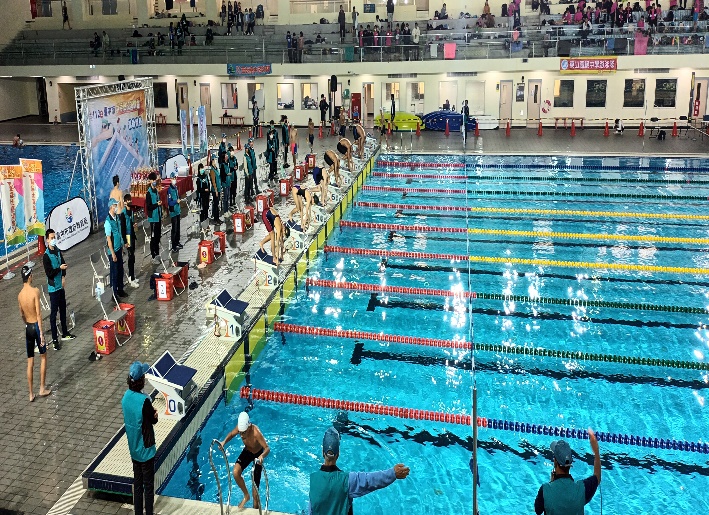 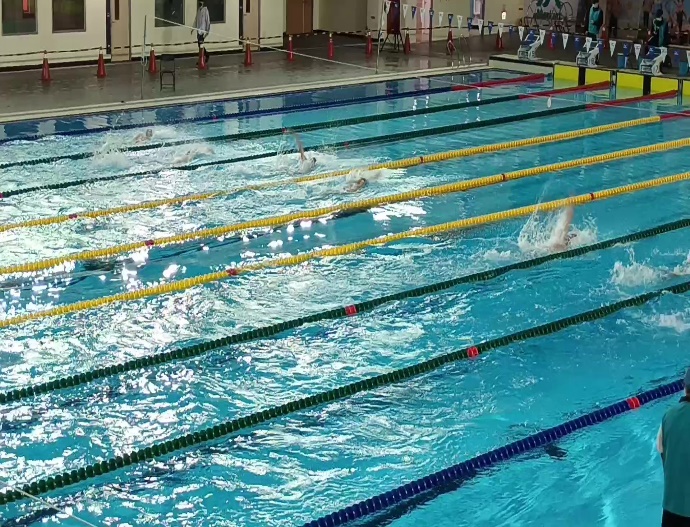 照片說明： 高女50M自由式照片說明： 高男50M仰式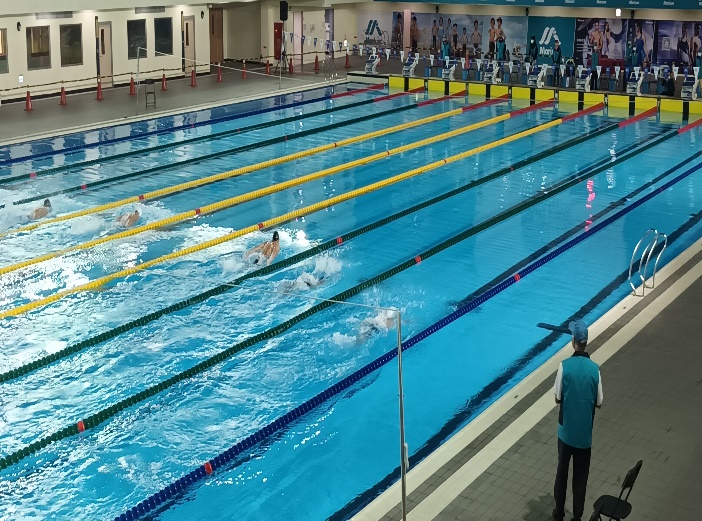 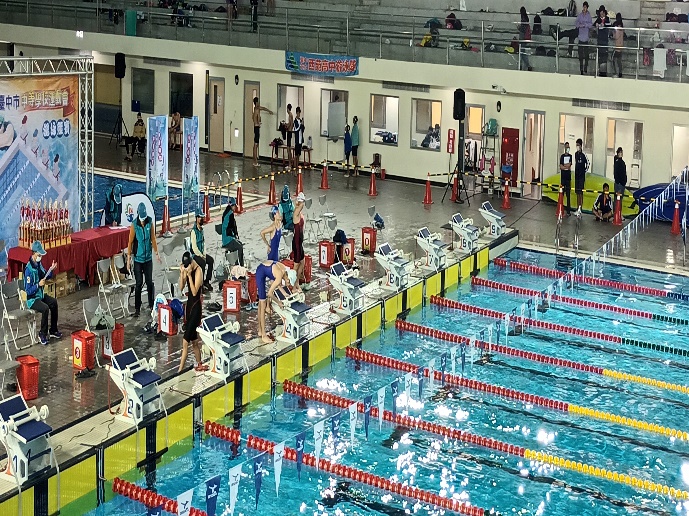 照片說明： 高男200M混合式照片說明： 高女50M仰式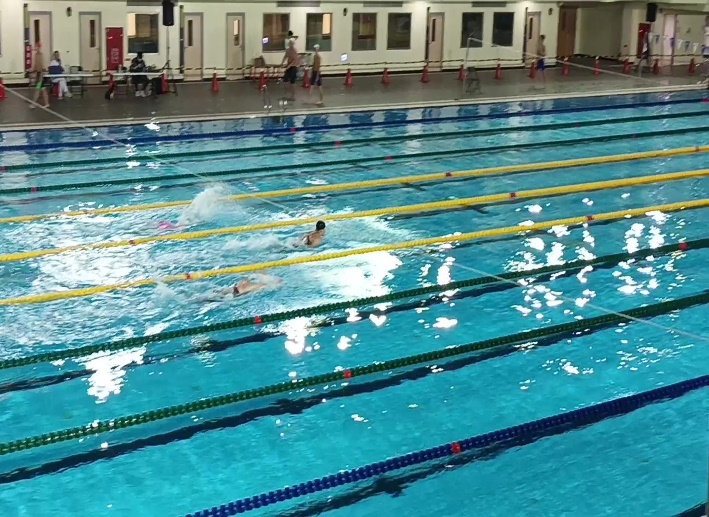 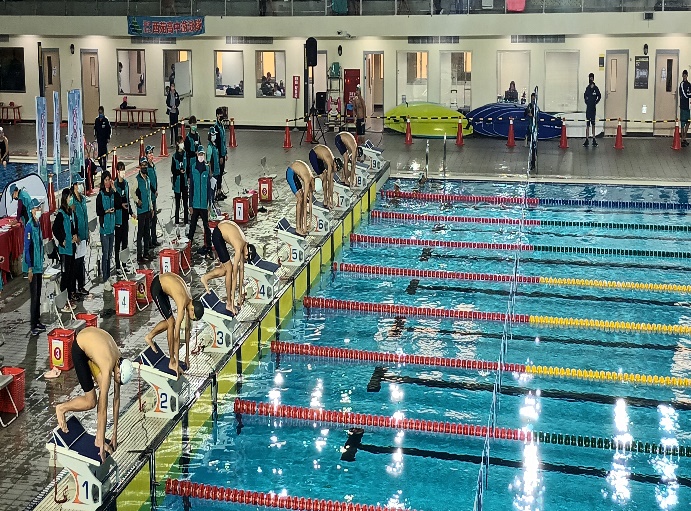 照片說明： 高女50M蝶式照片說明： 高男200自由式